Dokumentation im Corona-Jahr 2019/20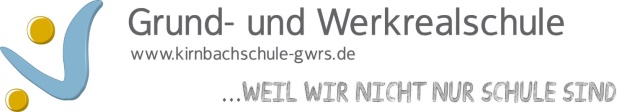 Bitte in Stichworten eintragenName der Lehrkraft: A. NyendickDatum der Dokumentation: 14.07.2020Klasse in 2019/20FachDas haben wir bereits erledigtDas musste noch  offen bleiben6aMathematikKopfrechnenSchriftliche RechenverfahrenBrüche EinführungRechnen mit DezimalzahlenFlächen- und Umfangsberechnung (Homeoffice)Kreis und WinkelBrüche + /-Multiplikation BrücheKörper- VolumenberechnungDreiecke6aGeografieAtlasarbeitDeutschland und seine BundesländerKüste und AlpenSonnensystemWetterNachbarländer DeutschlandsEuropa6aGeschichteDas alte ÄgyptenDie RömerDie Griechen6a BKJahreskalenderKünstlerbuchBastelarbeitenRosina WachtmeisterJames RizziCollagenRasterzeichnungen